П Р И К А З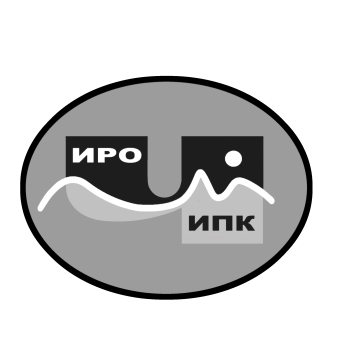 О зачислении на обучение в заочной форме с использованием дистанционных образовательных технологий по дополнительной профессиональной программе (программе повышения квалификации) «Медиация в общеобразовательной организации и социально-реабилитационных центрах для несовершеннолетних»В соответствии с Федеральным законом от 29 декабря . № 273-ФЗ «Об образовании в Российской Федерации», учебным планом государственного автономного учреждения дополнительного профессионального образования Чукотского автономного округа «Чукотский институт развития образования и повышения квалификации» на 2024 год, государственным заданием, определённым учреждению на 2024 г., на основании заявок от образовательных организаций Чукотского автономного округа, в целях обеспечения условий для непрерывного образования работников образовательной отрасли Чукотского автономного округаПРИКАЗЫВАЮ:Зачислить на обучение по дополнительной профессиональной программе (программе повышения квалификации) «Медиация в общеобразовательной организации и социально-реабилитационных центрах для несовершеннолетних» обучающихся согласно приложению № 1 к настоящему приказу.Провести обучение по дополнительной профессиональной программе (программе повышения квалификации) «Медиация в общеобразовательной организации и социально-реабилитационных центрах для несовершеннолетних» в объёме 72 часов в заочной форме с использованием дистанционных образовательных технологий с 1 апреля по 22 апреля 2024 года.Утвердить учебную дополнительную профессиональную программу (программу повышения квалификации) «Медиация в общеобразовательной организации и социально-реабилитационных центрах для несовершеннолетних» согласно приложению № 2 к настоящему приказу, расписание учебных занятий согласно приложению № 3 к настоящему приказу, список преподавательского состава согласно приложению № 4 к настоящему приказу.Назначить куратором учебной группы обучающихся Штильман Татьяну Викторовну, методиста центра непрерывного повышения профессионального мастерства ГАУ ДПО ЧИРОиПК.Контроль за исполнением настоящего приказа оставляю за собой.Директор			       			 В.В. Синкевич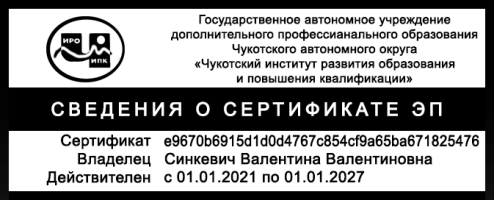 С приказом ознакомлены:___________ /_____________________/___________ /_____________________/Приложение № 1к приказу № 01-03/61от 25 марта 2024 г.СПИСОК ОБУЧАЮЩИХСЯ,зачисленных на заочное обучение с использованием дистанционных образовательных технологий по дополнительной профессиональной программе (программе повышения квалификации) «Медиация в общеобразовательной организации и социально-реабилитационных центрах для несовершеннолетних» 25 марта 2024 года                                                                                                         № 01-03/61г. Анадырь№п/пФИОУровень образованияМесто работыДолжностьАничкин Никита АлександровичВысшееМБОУ Центр образования г.ПевекПедагог-психологБадмаева Алтана ИвановнаВысшееМБОУ «ЦО с.Рыркайпий»Учитель иностранных языковБукреева Ася  ЮрьевнаСреднее профессиональноеМБОУ «ЦО с. Амгуэмы»Социальный педагогЛаврищук Евдокия МихайловнаВысшееМБОУ «ШИ с. Омолон»Учитель истории и обществознанияЛесных Светлана АнатольевнаВысшееМБОУ «Центр образования с. Марково»Учитель русского языка и литературыМирошникова Ангелина ВячеславовнаВысшееМБОУ «ЦО с. Анюйск»Учитель английского языкаМустафаева Наталья ВикторовнаВысшееМБОУ «СОШ №1 г. Анадыря»Педагог-психологРындина Татьяна АнатольевнаВысшееМБОУ «Ш-ИООО с. Нунлигран»Учитель русского языка и литературыСорокина Ольга АлексеевнаВысшееМБОУ «ЦО с. Конергино»Учитель иностранных языковСторчак Елена ВладимировнаВысшееМБОУ «Ш-ИСОО п. Провидения»Заместитель директора по ВРТищенко Тамара МихайловнаВысшееМБОУ «Ш-ИСОО с. Уэлен»Педагог-психологФилимонова Ксения ИгоревнаВысшееМБОУ Центр образования г.ПевекПедагог-психологХухутан  Наталья ВладимировнаВысшееМБОУ «Ш-ИСОО с. Уэлен»Педагог-психологЧимитдоржиева Марина АюровнаВысшееМБОУ «ЦО с. Нешкан»Педагог-психолог